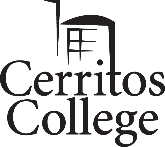 SUCCESS CENTER WORKSHOPSMarch 25th – April 6th, 2019Monday, March 25th, 201910 am Organizing Essays11am Strategies for Taking Math Exams12 pm ESL1 pm Effective Notetaking2 pm ESL3 pm Introducing and Concluding Essays 6 pm Studying College MathTuesday, March 26th, 201910am Reducing Math Anxiety11am Understanding the Writing Process12pm ESL1pm Using a Graphing Calculator2pm Reasoning Essays4pm Reducing Math Anxiety5pm Prewriting Techniques6pm ESLWednesday, March 27th, 201910am Effective Notetaking11am ESL12pm Active Reading Strategies1pm Introducing and Concluding Essays3pm ESL6pm MLA Documentation7pm Reducing Math AnxietyThursday, March 28th, 201910am Unifying Essays11am ESL12pm Organizing Essays2pm Strategies for taking Math Exams4pm Active Reading Strategies5pm Studying College Math6pm Active ListeningFriday, March 29th, 201911am ESL12pm Writing ParagraphsSaturday, March 30th, 201911am Reducing Math Anxiety12pm Writing with Audience and Purpose in MindMonday, April 1st, 201910am Thesis Statement11am Strategies for Math Exams12pm ESL1pm Active Listening2pm ESL3pm Reading your Instructor’s Prompt6pm Studying College MathTuesday, April 2nd, 201910am Studying College Math11am Prewriting Techniques12pm ESL1pm Reducing Math Anxiety2pm Introducing and Concluding Essays4pm Studying College Math5pm Paraphrasing and Quoting6pm ESLWednesday, April 3rd, 201910am Organizing Your Time11am ESL12pm Test Taking Strategies1pm In-Text Quotations3pm ESL6pm Writing with Audience and Purpose in Mind7pm Strategies for Taking Math ExamsThursday, April 4th, 201910am Organizing Essays11am ESL12pm MLA Documentation2pm Using a Graphing Calculator4pm Active Listening5pm Reducing Math Anxiety6pm Test Taking StrategiesFriday, April 5th, 201911am ESL12pm Writing with Audience and Purpose in MindSaturday, April 6th, 201911am Studying College Math12pm Writing ParagraphsThe Success Center is located on the lower level of the Library Resource Center (LRC) in LC137. Tutoring services offered in math and English, and additional subjects. All students are required to have a valid Student ID with a current semester sticker in order access any of the services within the Success Center. If disability accommodations are needed to participate fully in any of these workshops, please submit your request to AccommodationsRequest@cerritos.edu within 7 school days in advance of the workshop.